Adım-Adım Metodu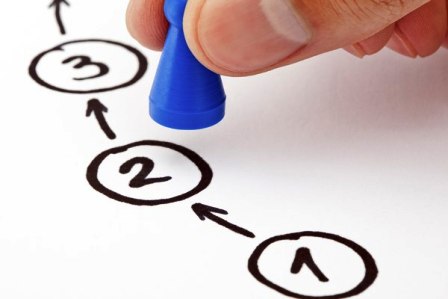 Her türlü hedefe ulaşmak, adım-adım metodunu gerektirir. En büyük başarılara ulaşmaya kararlı kişi, ilerlemenin basamaklarının birer birer çıkıldığını öğrenir. Bir ev her seferinde bir tuğla koyarak inşa edilir. Futbolda şampiyonluk her seferinde bir maç yapılarak kazanılır. Büyük mağazalar her seferinde yeni bir müşteri sayesinde büyür. Her büyük başarı bir dizi küçük başarıdan meydana gelir.Oldukça ünlü bir yazar olan Eric Sevareid, Reader Digest (Nisan 1957) dergisinde adlığı en iyi tavsiyenin “bir sonraki kilometre” ilkesi olduğunu yazmıştır.“İşimi değiştirip de çeyrek milyon kelimelik bir kitap yazmaya başladığımda, projenin tamamı üzerinde düşünebilecek gücü kendimde bulamıyordum. Mesleğimle ilgili en derin gurur kaynağından neredeyse vazgeçiyordum. Sadece bir sonraki paragrafı düşünmeyi denedim. Bir sonraki sayfayı ya da bölümü değil. Böylece alt ay boyunca bir sonraki paragrafı düşünmekten başka bir şey yapmadım ve kitap kendisini yazdı.”“Yıllar önce radyoda yayınlanması için günlük kısa yazılar yazıyordum. Şimdi toplam 2000 parçayı geçti. O zaman benimle 2000 parça yazmam konusunda kontrat imzalamak isteselerdi tabiiki, hacmin büyüklüğünden dolayı kabul etmezdim. Ancak benden sadece bir tane yazmam istendi. Sonra bir tane daha. Ve işte sonunda yazdıklarımın sayısı.”Adım-adım metodu bir hedefe ulaşmanın en mantıklı yoludur. Sigarayı bırakmakla ilgili duyduğum ve herkesten çok benim arkadaşlarımın işine yarayan formül benim ‘saat-saat’ diye adlandırdığım metoddur. O mutlak hedefe – alışkanlıktan kurtulmak- bir daha hiç içmemeye ulaşmak için, kişi gelecek bir saat boyunca sigara içmemeye karar verir. Saat bittiğinde kişi bu kararını bir sonraki saat için de uzatır. Daha sonra içme arzusu azaldıkça, bu periyod iki saate, sonra da bir güne uzatılır. Sonunda hedefe ulaşılır. Bu alışkanlıktan bir kerede kurtulmak isteyen kişi psikolojik acıya dayanamadığı için başarılı olamaz. Bir saat kolaydır; sonsuz ise zor.David J. Schwartz – “Büyük Düşünmenin Büyüsü”